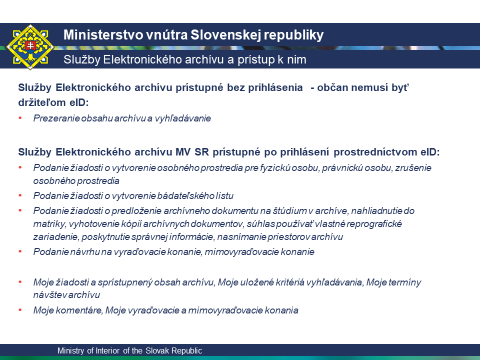 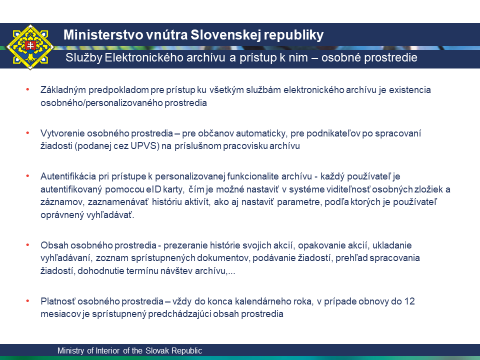 Podanie žiadosti o vytvorenie osobného prostredia pre fyzickú osobu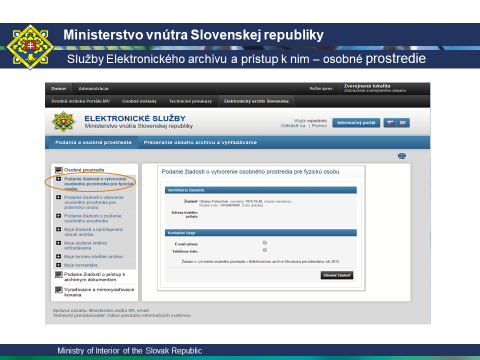 Prihlásenie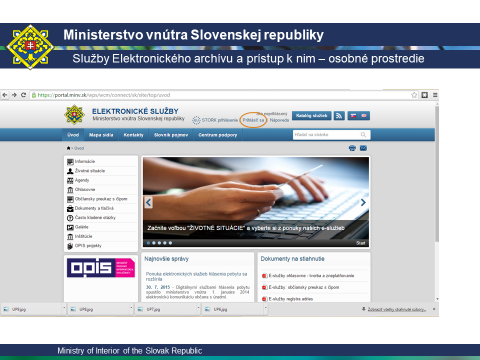 Podanie žiadosti o predloženie archívnych dokumentov na štúdium v archíve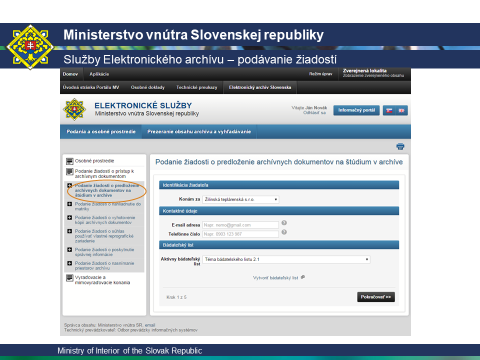 Vytvorenie bádateľského listu 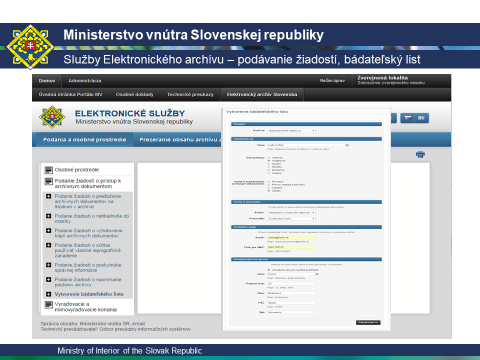 Podanie a vyplnenie žiadosti o predloženie archívnych dokumentov na štúdium v archíve, potvrdenie termínu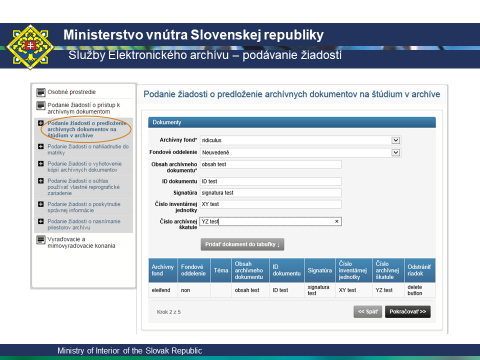 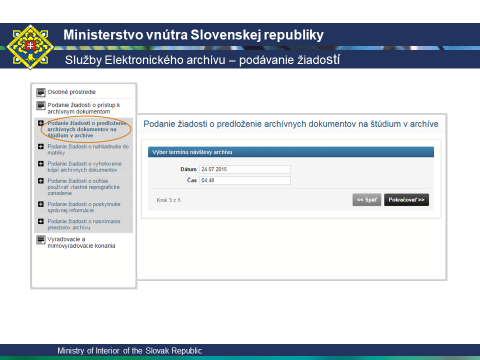 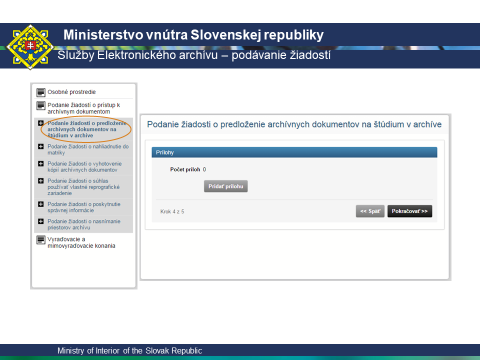 Odoslanie žiadosti 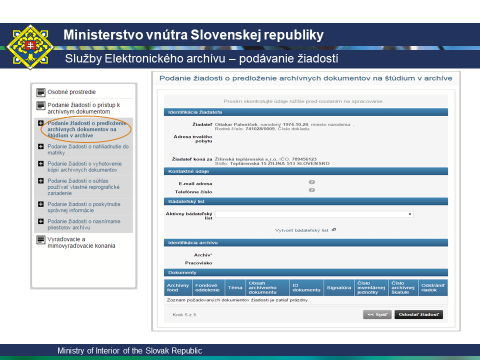 